				Phone     605-842-1465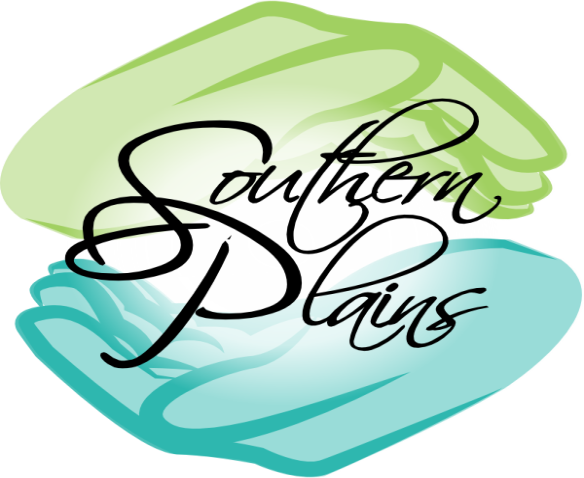 									Fax      605-842-2366									500 East Ninth St									Winner SD 57580 Our Mission:Strengthening individuals, families and communitiesFax    Urgent		       Please Reply	                           Comments:   To:From:Fax:Phone:Date:Pages:                             Including cover